ПОЈАШЊЕЊЕ КОНКУРСНЕ ДОКУМЕНТАЦИЈЕ И ОТКЛАЊАЊЕ УОЧЕНИХ НЕДОСТАТАКА У КОНКУРСНОЈ ДОКУЕМНТАЦИЈИ (1)банкарске услуге и услуге готовинске исплате новчаних накнада корисницима права из надлежности Министарства ЈН 37/2017             У отвореном поступку јавне набавке банкарске услуге и услуге готовинске исплате новчаних накнада корисницима права из надлежности Министарства за рад, запошљавање, борачка и социјална питања ЈН бр. 37/2017, Министарству за рад, запошљавање, борачка и социјална питања, поднет je захтев за појашњење Конкурсне документације и отклањање уочених недостатака у конкурсној документацији.	У складу са одредбама чл. 63. ст. 3. и 4. Закона о јавним набавкама („Службени гласник РС“, бр.124/12, 14/2015 и 68/2015), Министарство за рад, запошљавање, борачка и социјална питања на постављенo питањe, доставља следећи одговор и отклања уочене недостатке у конкурсној документацији:ПИТАЊЕ 1: Обраћамо се са захтевом за додатним појашњењем члана 4, став 1. алинеја 1 Модела уговора који чини саставни део Конкурсне документације за ЈН 37/2017 наручиоца Министарства за рад, запошљавање, борачка и социјална питања.Чланом 4 став 1. алинеја 1 модела уговора дефинисан је начин исплате корисницима права из надлежности Министарства за рад, запошљавање, борачка и социјална питања којима се накнада исплаућује путем службених текућих рачуна.Накнаде које се односе на на дечији додатак, накнаду за издржавање корисника на породичном смештају, новчану социјалну помоћ, посебну новчану накнаду   и рефундацију PDV-a за инвалидна лица третира као накнаде за које корисник права плаћа накнаду трошкова што није дозвољено.Корисници наведених права на накнаду по закону не могу имати никакве трошкове приликом исплате средстава по основу наведених права. Трошкови исплате ових накнада падају на терет наручиоца.С тим у вези мишљења смо да су наведене накнаде изостављене из члана 4. став 1 алинеја 1. модела уговора у делу исплата накнада путем службених текућих рачуна чији трошкови падају на терет наручиоца и да их треба додати списку већ наведених накнада чији трошкови исплате путем службених текућих рачуна падају на терет наручиоца.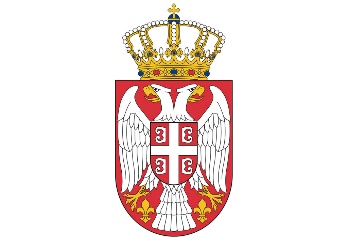 Република СрбијаМИНИСТАРСТВО ЗА РАД,ЗАПОШЉАВАЊЕ, БОРАЧКА  ИСОЦИЈАЛНА ПИТАЊАБрој: 48-00-13/6-1/2017-22 Датум: 11.август 2017. годинеНемањина 22-26Б е о г р а дОДГОВОР 1: Наручилац прихвата указане недостатке у Конкурсној документацији и врши измену Конкусрне документације у поглављу III техничке спецификације у којој децидно наводи да трошкови исплате ових накнада падају на терет наручиоца ( поглавље III техничка спецификација страна 5 конкурсне документације тачка 8 и страна 6 конкурсне документације тачка 13).  Наручилац прихвата указане недостатке у Конкурсној документацији и врши измену Конкусрне документације у  поглављу VII модел уговора Чланом 4 став 1. алинеја 1. модела уговора тако што додаје алинеју 2 модела уговора која гласи Путем службених (наменских) текућих рачуна уз накнаду трошкова на терет корисника права према најповољнијој тарифи из Тарифе накнада за услуге које врши понуђач, осим исплате права на дечији додатак, накнаду за издржавање корисника на породичном смештају, новчану социјалну помоћ, посебну новчану накнаду и рефундацију PDV-a за инвалидна лица чија накнада трошкова пада на терет наручиоца (поглавље VII модел уговора члан 4 модела уговора на страни 26 конкурсне документације)       ЗА КОМИСИЈУ ЗА ЈАВНУ НАБАВКУ     Љиљана Ђуретић, члан КомисијеОДГОВОР 1: Наручилац прихвата указане недостатке у Конкурсној документацији и врши измену Конкусрне документације у поглављу III техничке спецификације у којој децидно наводи да трошкови исплате ових накнада падају на терет наручиоца ( поглавље III техничка спецификација страна 5 конкурсне документације тачка 8 и страна 6 конкурсне документације тачка 13).  Наручилац прихвата указане недостатке у Конкурсној документацији и врши измену Конкусрне документације у  поглављу VII модел уговора Чланом 4 став 1. алинеја 1. модела уговора тако што додаје алинеју 2 модела уговора која гласи Путем службених (наменских) текућих рачуна уз накнаду трошкова на терет корисника права према најповољнијој тарифи из Тарифе накнада за услуге које врши понуђач, осим исплате права на дечији додатак, накнаду за издржавање корисника на породичном смештају, новчану социјалну помоћ, посебну новчану накнаду и рефундацију PDV-a за инвалидна лица чија накнада трошкова пада на терет наручиоца (поглавље VII модел уговора члан 4 модела уговора на страни 26 конкурсне документације)       ЗА КОМИСИЈУ ЗА ЈАВНУ НАБАВКУ     Љиљана Ђуретић, члан Комисије